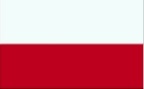 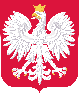 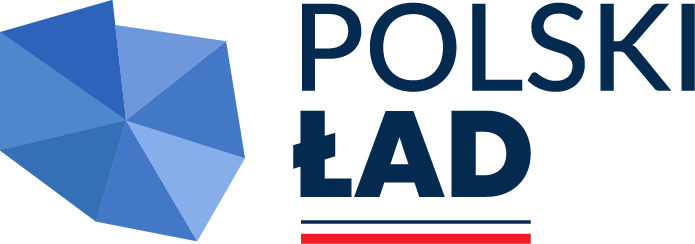 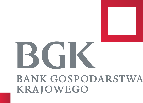 IiZ.271.12.2024                                                                                                        Załącznik Nr 6 do SWZZamawiający:Gmina Środa Wielkopolskaul. Daszyńskiego 563-000 Środa WielkopolskaPodmiot:……………………………………(pełna nazwa/firma, adres, w zależności od podmiotu: NIP/PESEL, KRS/CEiDG)reprezentowany przez:……………………………………(imię, nazwisko, stanowisko/podstawa do  reprezentacji)OŚWIADCZENIA PODMIOTU UDOSTĘPNIAJĄCEGO ZASOBYUWZGLĘDNIAJĄCE PRZESŁANKI WYKLUCZENIA Z ART. 7 UST. 1 USTAWY o szczególnych rozwiązaniach w zakresie przeciwdziałania wspieraniu agresji na Ukrainę oraz służących ochronie bezpieczeństwa narodowegodotyczące przesłanek wykluczenia z postępowania i spełnienia warunków udziału w postępowaniu składane wraz z ofertą na podstawie art. 125 ust. 1 ustawy z dnia 11 września 2019 r. p.z.p.Na potrzeby postępowania o udzielenie zamówienia publicznego pn.: Modernizacja budynku mieszkalnego wielorodzinnego przy ul. Harcerskiej 22 i 22A oraz budynków gospodarczych przejętych w zasób komunalny gminy Środa Wielkopolska, prowadzonego przez  Gminę Środa Wielkopolska, oświadczam, co następuje:OŚWIADCZENIE DOTYCZĄCE PRZESŁANEK WYKLUCZENIA Z POSTĘPOWANIAOświadczam, że nie podlegam wykluczeniu z postępowania na podstawie art. 108 ust 1 ustawy p.z.p.Oświadczam, że nie zachodzą w stosunku do mnie przesłanki wykluczenia z postępowania na podstawie art.  7 ust. 1 ustawy z dnia 13 kwietnia 2022 r. o szczególnych rozwiązaniach w zakresie przeciwdziałania wspieraniu agresji na Ukrainę oraz służących ochronie bezpieczeństwa narodowego (Dz. U. poz. 835). 	                            OŚWIADCZENIE DOTYCZĄCE WARUNKÓW UDZIAŁU                                                                  W POSTĘPOWANIU:Oświadczam, że spełniam warunki udziału w postępowaniu określone przez zamawiającego w    przez zamawiającego w Rozdziale VIII SWZ w  następującym zakresie  ………………………………………………………………………………………………………………………………………………………………..…………………………………………………………………………………………………………………………………………………………………..…OŚWIADCZENIE DOTYCZĄCE PODANYCH INFORMACJI:Oświadczam, że wszystkie informacje podane w powyższych oświadczeniach są aktualne 
i zgodne z prawdą oraz zostały przedstawione z pełną świadomością konsekwencji wprowadzenia zamawiającego w błąd przy przedstawianiu informacji. Oświadczenie składane jest wraz z ofertą( jeśli dotyczy)  w formie elektronicznej. Podpisuje osoba uprawniona do reprezentacji podmiotu udostępniającego zasoby za pomocą kwalifikowanego podpisu elektronicznego lub podpisu zaufanego lub podpisu osobistego. 